DBDAZ-02内线安装工实训装置（高级）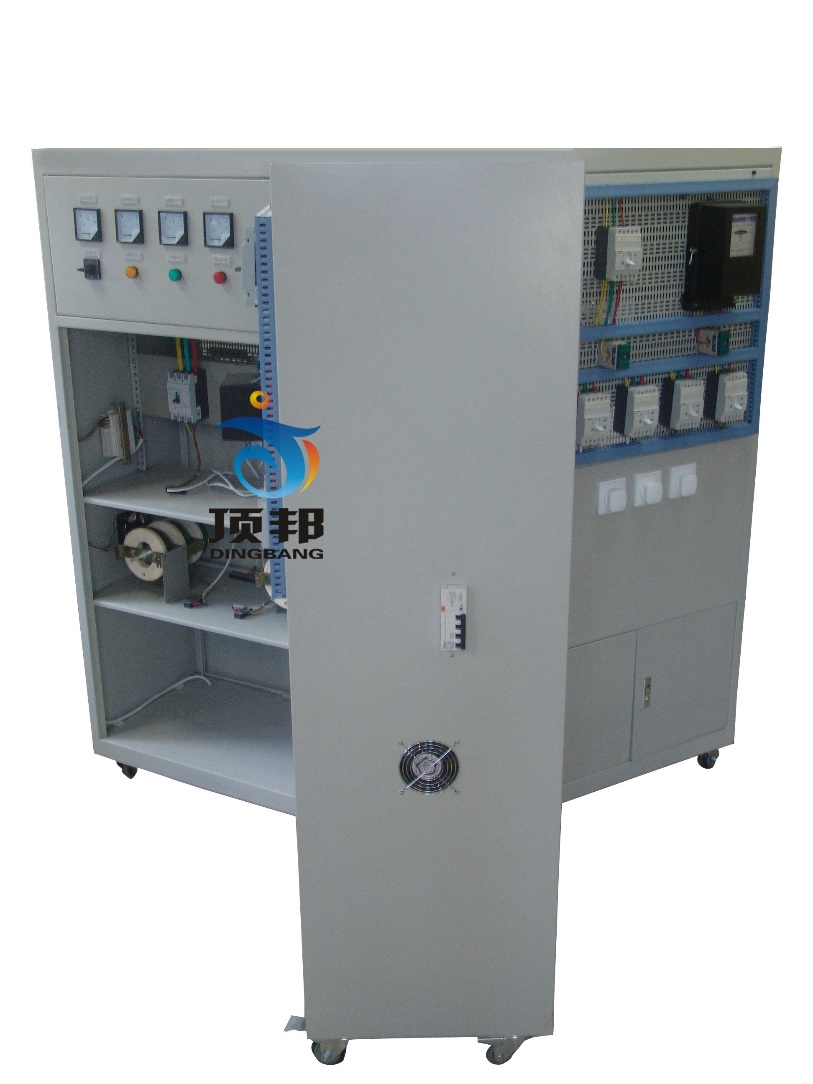 概述本实训考核设备根据劳动和社会保障部职业/工种资格（标准）《内线安装工》高级考核要求设计，能够完成多种技能训练。主要完成电动机、低压配电装置、接户进户和量电装置、常用机械电气部分的安装，以及室内用电设备的故障分析处理和动力机械电气部分的故障分析。既适用于职业院校相关专业人员的岗位技能培训，也能作为各级部门技能培训和职业技能鉴定中心相关工种鉴定考核。特点真实性强：装置元件布置、开关操作都参考了工程实际，为各专业岗位创造真实的实训环境；模块化设计：各个实训内容按模块进行设计技术指标输入电源：AC380V±10% 50HZ工作环境：温度－10℃～+ 相对湿度＜85%（）海拔＜装置容量：＜1.5KVA外形尺寸：××实训项目单项操作低压配电屏一次设备安装和调试磁力起动器安装和调试多项操作单回路动力箱安装和调试交流接触器可逆控制操作箱安装调试二次回路操作箱接线安装和调试具有运行位置指示单回路动力控制箱安装和调试具有运行位置指示式异步电动机操作箱安装和调试动力控制箱内保护、控制、测量设备安装和调试具有过流保护的动力控制箱设备安装和调试室内配电故障处理简单动力控制箱故障处理三相异步电动机安装起动综合操作（1）便携式配电箱制作安装和调试